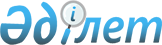 О внесении изменений в решение акима города Экибастуза от 07 февраля 2014 года№ 2 "Об образовании избирательных участков города Экибастуза"Решение акима города Экибастуза Павлодарской области от 14 декабря 2018 года № 3. Зарегистрировано Департаментом юстиции Павлодарской области 19 декабря 2018 года № 6173
      В соответствии с пунктом 1 статьи 23 Конституционного Закона Республики Казахстан от 28 сентября 1995 года "О выборах в Республике Казахстан", пунктом 2 статьи 33 Закона Республики Казахстан от 23 января 2001 года "О местном государственном управлении и самоуправлении в Республике Казахстан", совместным постановлением акимата Павлодарской области от 31 января 2018 года № 1 и решением маслихата Павлодарской области от 31 января 2018 года № 209/20 "О переименовании некоторых улиц городов Павлодара, Экибастуза Павлодарской области" аким города Экибастуза РЕШИЛ:
      1. Внести в решение акима города Экибастуза от 07 февраля 2014 года № 2 "Об образовании избирательных участков города Экибастуза" (зарегистрировано в Реестре государственной регистрации нормативных правовых актов за № 3707, опубликовано 27 февраля 2014 года в газетах "Отарқа", "Голос Экибастуза") следующее изменение:
      приложение к указанному решению изложить в новой редакции согласно приложению к настоящему решению.
      2. Контроль за исполнением настоящего решения возложить на руководителя аппарата акима города Экибастуза.
      3. Настоящее решение вводится в действие со дня его первого официального опубликования. Избирательный участок № 513
      город Экибастуз, улица Каныш Пшембаева, 62, товарищество с ограниченной ответственностью "ЭкибастузТехноАльянс"
      Улицы: 
      Абая 1в, 2, 4, 6, 8, 10, 12, 14;
      Беркимбаева 2, 4, 5, 6, 7, 8, 9, 10, 11, 12, 13/60, 14, 14а;
      Бухар Жырау 1, 2, 2а, 3, 4, 5, 6, 7, 9, 11;
      Ерғанат Көшербаев 7, 9, 11, 13;
      Ломоносова 29, 31, 33;
      А. Маргулана 1, 3, 4, 5, 6, 7, 8, 9, 11, 11а;
      Каныш Пшембаева 18, 22, 26, 28, 52/20, 54/21, 56/20, 58/13, 58/13а, 62, 64, 64в.
      Проезды:
      1 Линейный 1, 2, 2а, 3, 4, 5, 6, 7, 8, 9, 10, 11, 12, 13, 14;
      2 Линейный 1, 2, 3, 4, 6, 7, 8, 9, 10, 11, 12, 13, 61;
      3 Линейный 1, 2, 3, 4, 5, 6, 7, 8, 10, 12, 13а, 14;
      4 Линейный 1, 2, 3, 4, 5, 6, 7,8, 9, 10, 11, 12, 13, 14;
      5 Линейный 13, 14, 14а, 15, 16, 16а, 17, 18, 19, 61;
      6 Линейный 12, 12а, 13, 13а, 14, 16, 18;
      9 Линейный 3, 3а, 5, 6, 7, 8, 9, 10, 11, 12, 13, 14;
      10 Линейный 1а, 4, 6, 7, 8, 9, 10, 11, 12, 13;
      11 Линейный 3, 5, 7, 8, 9, 10, 11, 12, 14;
      12 Линейный 3, 5, 7, 8, 9, 10, 11, 12, 13, 14;
      Аркалыкский 1, 2, 3, 4, 5, 6, 7, 8, 9, 10, 11, 12, 13, 14, 15, 16, 17, 18, 19, 20, 21, 22, 22а, 22б, 23, 24, 25, 26, 27, 28, 29, 30, 31, 32/1, 33, 34, 35, 36, 37, 38, 38а, 39, 39а, 39б, 41а, 46, 46а, 62, 63;
      Воскресенский 2, 2а, 4, 6, 8, 10, 12, 14, 16, 18, 20, 22, 23, 24, 25, 25а, 26, 27, 27а, 29, 30, 31, 32, 33, 34, 35, 36, 38, 40, 48;
      Тургайский 1, 2, 2а, 2б, 2в, 2г, 2д, 2е, 3, 4, 4а, 4б, 5, 6, 6а, 6б, 6в, 7, 8, 9, 10, 11, 12, 13, 14, 15, 16, 17, 18, 19, 20, 22, 33, 35, 37, 39, 43. Избирательный участок № 514
      город Экибастуз, улица Мәшһүр Жүсіп, 4, коммунальное государственное учреждение "Средняя общеобразовательная школа № 33 отдела образования акимата города Экибастуза"
      Улицы:
      Мәшһүр Жүсіп 2, 8, 12, 14, 16;
      Железнодорожная 15, 15а, 16, 17, 17а, 18, 19, 19а, 20;
      Ломоносова 15, 15а, 15б, 16, 17/2, 17/3, 18, 19, 21а, 22, 23, 23а, 23б, 24, 24а, 25, 27, 29г, 31а, 35, 37, 39, 41, 43, 45, 47;
      Маргулана 1а, 1б, 3, 3а, 23б;
      50-летия города Экибастуза 10, 10а, 15, 15а, 17, 19.
      Проезды:
      Автобазовский 2, 2а, 8, 8а, 10, 10а, 11а, 11/1, 11/2, 13, 14, 14а, 16, 18, 19, 21, 22а, 26а;
      Железнодорожный 1, 2, 3, 4, 5, 6, 7, 8, 9, 10, 11, 12, 13, 14, 15, 16, 17, 18, 19, 19а, 20; 
      Механический 2, 3, 3а, 4, 5, 5а, 6, 8, 10, 12, 14, 16, 18, 20. Избирательный участок № 515
      город Экибастуз, улица Мәшһүр Жүсіп, 23, коммунальное государственное казенное предприятие "Экибастузский горно-технический колледж имени Каныша Пшембаева" управления образования Павлодарской области, акимата Павлодарской области
      Улицы:
      Мәшһүр Жүсіп 1, 3, 5, 7, 9, 11, 15, 17, 20, 22, 24, 24а, 27;
      Желтоксан 3, 4, 4а, 5, 6, 6а, 14, 14б, 16;
      Железнодорожная 1/10, 2/8, 3, 3а, 4, 13б;
      Ломоносова 2/18, 4, 5, 6, 7, 8, 11, 11/2, 11а, 13, 13а; 
      Каныш Пшембаева 12, 14, 16;
      50-летие города Экибастуза 3, 9;
      Царева 2/23, 4.
      Проезд:
      Станционный 1, 3, 4, 5, 6, 8. Избирательный участок № 516
      город Экибастуз, улица Деповская, 1
      акционерное общество "Қазақстан темір жолы -Грузовые перевозки" - "Павлодарское отделение груза перевозки"
      Кварталы:
      207 квартал 1, 1а, 2, 3, 4, 4а, 4б, 5, 5а, 5б, 6, 6а, 7, 7а, 8, 9, 9а, 10, 10а, 11, 12, 13, 14а, 15, 16, 16б, 17, 17а, 17б, 18, 19, 19а, 20, 21, 21а, 22, 22а, 22б, 23, 24, 24а, 25, 26, 27, 28, 29, 30;
      208 квартал 1, 2, 3, 4, 6, 8, 9, 10, 10а, 11, 13, 15, 17, 18, 19, 21, 23, 23а, 24, 25, 29, 30, 31, 32, 32а, 33, 33а, 34, 35, 36, 37, 38, 39, 39а, 40, 40а, 41а, 42, 43, 44, 45, 46, 47, 48, 49, 50, 50а, 67.
      Улицы:
      Деповская 1, 2, 3, 4, 5;
      Локомотивная 1, 2, 3, 4, 6, 8, 10, 10а, 12, 14, 16;
      Астана 1, 2, 3, 4, 5, 7, 9;
      Профсоюзная 5;
      Путейская 1, 2, 3, 5, 7, 9,12;
      Транспортная 1, 6, 8, 9, 11;
      Угольная 1, 2, 3, 4, 5, 6, 8, 10, 11, 12, 14, 16;
      Узловая 93, 94;
      Ащикольская 1, 5, 7, 8;
      Лесоводов 8, 9, 10, 11, 13, 17, 19, 20, 21, 22, 23, 25, 27, 28;
      Молодежная 5, 9, 10, 11, 12, 14, 18, 19, 20, 22, 23, 24, 25, 26, 27, 28, 29, 30, 56;
      Михайлова 13, 14
      Пушкина 15, 16, 17, 18, 29.
      Проезд:
      Станционный 7, 10, 11, 12, 13, 14, 15, 16, 18, 19. Избирательный участок № 517
      город Экибастуз, улица Кеншілер, 119, коммунальное государственное учреждение "Средняя общеобразовательная школа № 12 отдела образования акимата города Экибастуза"
      Улицы:
      Азамат 4, 12, 13, 14, 15, 16;
      Акмола 1, 1б, 1В, 2, 2а, 3, 4, 5, 6, 7, 8, 9, 10, 11, 12, 13, 15, 16, 17, 21, 22, 23,26, 27;
      Мұхтар Әуезов 168, 170, 172, 174, 176, 178 ,180;
      А.Ахматовой 2, 4, 5, 6, 8, 9, 10, 14, 19, 21;
      Кеншілер 119 а, 121, 124, 130, 130а, 133, 134а, 135, 141, 145;
      Донентаева 20в, 24, 24а, 26, 30, 32, 32а, 34, 34а, 35, 36, 36г, 37, 38, 38а, 40а, 42, 42а, 44, 46, 46а, 48, 48а, 50, 52;
      Доуа 1, 4, 6,13, 15/38;
      Жибек Жолы 1, 2, 3, 2а, 3а, 5, 6, 7а, 10, 11, 11а, 13а, 15, 15а, 16, 17,18, 19, 19а;
      Ерғанат Көшербаев 18, 20а, 22а, 24, 24а, 24б, 30а, 30б, 32, 32а, 34/1, 34/2, 34а, 36, 38, 38а, 38б, 40, 40а, 42, 42а, 44, 44а, 46, 48, 50, 52, 52/2, 54, 54а, 56а, 58;
      Королева 38а, 56, 56а, 58а, 60, 60а, 62, 62а, 64а, 64б, 64в, 68а;
      Молодежная 14, 16, 18, 20, 22, 24, 26, 28;
      Каныш Пшембаева 147, 147а, 147б, 149а, 151а, 161а, 167а, 167б, 167в, 169а, 171а, 173;
      А.Сахарова 1, 2, 3, 4, 5, 7, 8, 9, 10, 12, 13, 14, 16, 17, 19, 22, 24, 28;
      Энергетиктер 10, 11, 33, 35а, 35б, 35в, 36, 36а, 38, 38а, 38б, 40, 40а, 42, 42а, 47а, 47б;
      Юбилейная 3, 3а, 9, 13, 15а, 15б, 17а, 19, 19а, 21а, 21в, 23, 23а, 25а, 27а, 29. Избирательный участок № 518
      город Экибастуз, улица Мұхтар Әуезов, 54 А, коммунальное государственное учреждение "Школа-гимназия № 22 имени С.Торайгырова отдела образования акимата города Экибастуза"
      Улицы:
      Абая 16, 18, 20, 22, 24/74, 28, 30, 32, 34/2, 36/1, 38, 40, 44, 44/45, 44/55, 46, 48, 50, 50а, 52, 54, 56, 58, 58/56, 60а;
      Ади Шарипова 1/97, 2, 3, 4, 5, 6, 7, 8, 9/100, 12, 13, 14, 15, 16, 17, 18, 19/28, 20/30, 21/37, 22/39, 22, 23, 24, 25, 26, 27, 28, 29, 30, 31/84, 33/73, 35, 36, 37, 38, 39, 40, 41, 42, 43, 44, 45,46, 47, 48, 49, 50, 51, 52, 54/76, 55, 56, 57, 58, 59, 60, 61, 62, 63, 64, 65, 66, 67, 68, 69, 70, 71, 72 73, 74, 75/84, 76/86;
      Мұхтар Әуезов 54;
      Беркимбаева 15, 17, 18, 19, 20, 21, 22, 23, 24/122, 25/121, 26/123, 27, 28, 29, 30, 31, 32, 33/48, 34/50, 35, 36/57, 36а, 36б, 37, 38, 38а, 38б, 39, 40, 41, 42, 43, 44, 45/104, 46, 47, 48, 49, 50, 51, 52, 53, 54, 55, 56, 57, 58, 59, 60/96, 61, 62/95, 63, 64, 65, 66, 67, 68, 69, 70, 71/93, 72, 73, 74, 75, 76, 77, 78, 79, 80, 81, 82/106, 82а, 83, 85, 87, 89, 91/104;
      Бухар Жырау 15, 16/95, 17, 17а, 18, 19, 20, 21, 22, 23/96, 24/98, 25/97, 27, 28, 29, 30, 31, 32, 33/24, 34/26, 35/33, 36/35, 37, 38, 39, 40, 41, 42, 43, 44, 46, 47, 48/71, 49, 50, 51, 51/9, 52, 53, 54, 55, 56, 57, 58, 60, 61а, 62, 63, 64, 66, 68/72, 69а, 70/71, 72, 74, 76, 78, 80, 82, 84, 86, 88, 90/82, 96/23;
      Қазбек Нұралин 1/105, 2/107, 3, 4, 5, 6, 7, 8, 9/108, 12/111, 13, 14, 15, 16, 17, 18, 19/36, 20/38, 21/45, 22/47, 23, 24, 26, 27, 28, 30, 31, 31/92, 33, 34, 35, 36, 37, 38, 39, 40, 41, 41/2, 42, 43, 44, 45, 46, 47, 48, 49, 50, 51, 52, 53, 54, 55/81, 56/84, 57, 58/83, 59, 60, 61, 62, 63, 64, 65, 66, 67, 68, 69, 70, 71, 72, 73, 74, 75/92, 76, 78/94, 94/78;
      Кеншілер 59, 59а, 59б, 61/32, 62/29, 63, 65, 66, 67, 68/29, 69/45, 70/30, 72, 74/29, 75/34, 80/43, 81/33, 83/34, 94/32, 96/31, 98/32, 101/21, 102/32, 104/45, 106, 108;
      Г.С. Гридина 2/83,3,4,5,6,7, 8, 9/84, 13, 14, 15, 16, 17, 18, 19/12, 20/14, 21/11,22/23, 23, 24, 25, 26, 27, 28, 30/64, 31, 31/59, 33, 35, 36а, 36б, 36в, 37, 38, 38а, 38б, 39, 39а, 39б, 39в, 41, 42, 46, 46а, 46б, 47, 48а, 59/31;
      Елгелдина 2/79, 3, 5, 6, 7, 8, 12/83, 13, 14, 15, 16, 17, 18, 19/8, 20/10, 21/7, 22/9, 23, 25, 26, 27, 28, 30/60;
      Лермонтова 1, 2/34, 3, 4, 5, 6, 7, 8, 9, 10, 11, 12, 13, 14, 15/38, 16, 18, 20, 22, 24а;
      Некрасова 46б, 59а, 59б, 61, 61а;
      Павлова 62/42, 63, 63а, 64, 65, 65а, 65б, 66, 67, 68, 69, 70/59, 71/70, 74/53, 77/55, 78/53, 79/56, 80/54, 81/55, 83/58, 87/58, 100/42;
      Каныш Пшембаева 71/16, 73а, 75а, 77/1, 79а, 81/1, 81а, 83а, 85, 87, 87а, 88, 91а, 93/15, 99/2, 111/2, 113/1, 117/15, 117а, 119/1, 119а, 125а;
      Чалбышева 1/109, 3, 4, 5, 6, 7, 8, 9/112, 10, 11/113, 12, 13, 14, 15, 16, 17, 18, 19/42, 20/42, 21/49, 22/51, 23, 24, 25, 26, 27, 28, 29, 30, 31, 32, 33/85, 34/87, 35, 36, 37, 38, 39, 40, 41, 42, 43, 44, 45, 46, 47, 48, 49, 50, 51, 52, 53, 54, 55/86, 56/88, 57, 58, 59, 60, 61, 62, 63, 64, 65, 66, 67, 68, 69, 70, 71, 72, 73,74,75, 76, 77, 78;
      Шахтерская 75/26, 76/9, 77/11, 78/10, 80/9, 81/11, 82/10, 83/12, 85/11, 86/10, 92/10, 93/11, 99/26, 100/9, 101/11, 102/10, 103/12, 104/9, 105/11, 106/10, 107/12, 109/11, 112/9, 115/12, 117/11, 118/10, 119/12, 120/23, 126/10;
      Шашкина 1/121, 2/123, 3, 5, 6, 7, 8 , 9/124, 10, 11/25, 12, 13, 14, 15, 16, 17, 18, 19/52, 19а, 19б, 20/54, 21/97, 21а, 21б, 22, 23, 24, 25, 26, 27, 28, 29, 30, 31, 32, 33, 34, 35, 36, 37, 38, 39, 40, 41, 42, 43/97, 44, 45, 46, 47, 48, 49, 50, 51, 52, 53, 54, 55, 56, 57, 58, 59, 60, 61, 62, 63, 64/110;
      Шорманова 1/101, 2/103, 3, 4, 5, 6, 7, 8, 9, 10, 11, 12, 13, 14, 15, 16, 17, 18, 19/32, 20/34, 21/141, 22/143, 23, 24, 24/141, 25, 26, 27, 28, 29, 30, 32/90, 33/77, 34/79, 35, 36, 37, 38, 39, 40, 41, 42, 43, 44, 45, 46, 47, 48, 49, 50, 51, 52, 53, 54, 55, 57, 59, 60, 61, 62, 63, 64, 65, 66, 67, 68, 69, 70,71, 72, 73, 74, 75/88, 76/90.
      Проезды:
      Шарипбаева 2, 3, 4, 5, 6, 7, 8, 9, 13, 14, 15, 16, 17, 18, 19/44, 20/146, 21/53, 22/55, 23, 24, 26, 27, 28, 29, 30, 31/100, 32, 34/91, 35, 36, 37, 38, 39, 40, 41, 42, 43, 44, 45, 46, 47, 48, 49, 50, 51, 52, 53, 55/90, 57, 58/91, 59, 60, 61, 62, 63, 64, 66, 67, 68, 69, 70, 71, 72, 73, 74, 75, 77, 78/102;
      3 Северный 1/73, 2/75, 3, 4, 5, 6, 7, 8, 9/176, 10/78, 12/79, 13, 14, 15, 16, 17, 18, 19/4, 20/6, 21, 22/5, 23, 24, 25, 26;
      5 Северный 1/87, 3, 3а, 5, 6, 7, 8, 9, 10/90, 11, 11/89, 13, 14, 15, 16, 17, 18, 19/16, 20/18, 21, 22/27, 23, 24, 25, 26, 27, 28, 30;
      Болат Шапенов 1, 1/189, 4а, 5, 6, 8, 9, 10, 12/95, 13, 14, 15, 16, 17, 20/22, 21, 22/31, 23, 24, 25, 26, 27, 28, 30/76;
      12 Северный 1/125, 3, 5, 7, 9/128, 11/129, 13, 15, 17, 19а, 19б, 19/26, 23, 25, 27, 29, 31, 33, 35, 37, 39, 41, 43/101, 45, 47, 51, 53, 55, 57, 58, 59, 61, 63/112. Избирательный участок № 519
      город Экибастуз, поселок Солнечный, бульвар Джамбула, коммунальное государственное казҰнное предприятие "Дом культуры "Макпал" аппарата акима поселка Солнечный, акимата города Экибастуза"
      Проспект:
      Конституции 6, 8, 10, 12, 14, 16, 18, 20, 22, 24, 26, 28, 30.
      Бульвар:
      Джамбула 3, 5, 7, 15, 17, 19, 27.
      Улицы:
      Есенина 1, 2, 3, 4, 5, 7, 8;
      К. Сатпаева 2.
      Проезды:
      К. Сатпаев 6, 7, 10;
      Энергетик 1, 3, 7, 11;
      Тәуелсіздік 1, 3, 9, 11.
      Подхоз ГРЭС-2. Избирательный участок № 520
      город Экибастуз, улица Абая, 25/24, государственное учреждение "Школа-лицей № 1 для одаренных детей города Экибастуза"
      Улицы:
      Абая 29, 31, 33, 35, 37а, 39/44;
      Мәшһүр Жүсіп 42б,
      Мұхтар Әуезов 30, 36, 38, 40, 42;
      Кеншілер 25, 27;
      Дуйсенбаева 30, 32, 34. Избирательный участок № 521
      город Экибастуз, улица Кеншілер, 9, коммунальное государственное учреждение "Школа-лицей № 6 отдела образования акимата города Экибастуза"
      Улицы:
      Мәшһүр Жүсіп 36, 36а, 36б, 38, 38а, 38б, 40, 40г, 42в;
      Кеншілер 13, 15, 15а, 15б, 15в, 17. Избирательный участок № 522
      город Экибастуз, улица Павлова, 5, коммунальное государственное учреждение "Средняя общеобразовательная школа № 5 отдела образования акимата города Экибастуза"
      Проспект:
      Д.А.Кунаева 34, 34а, 34б, 34в, 36, 36/2.
      Улицы:
      Мәшһүр Жүсіп 37а, 37б;
      Мухтар Ауэзова 2/44, 4, 4а, 4б, 6, 10;
      Павлова 3а;
      Бауыржан Момышұлы 28, 30, 30а, 30б, 31, 32, 33, 34, 35. Избирательный участок № 523
      город Экибастуз, улица Кеншілер, 20, коммунальное государственное учреждение "Школа - гимназия № 7 отдела образования акимата города Экибастуза"
      Улицы:
      Мәшһүр Жүсіп 28, 28а, 30, 30а, 32, 34/10, 34а;
      Кеншілер 12а, 12б, 12г, 16, 16а, 16б;
      Каныш Пшембаева 25/26, 27, 29, 29а, 29б, 30а, 35. Избирательный участок № 524
      город Экибастуз, улица Кеншілер, 3А, коммунальное государственное казенное предприятие центр культуры "Атамура" отдела культуры и развития языков акимата города Экибастуза"
      Проспекты:
      Д.А.Кунаева 4а, 8/1, 10, 12, 14, 16, 18, 24, 26, 28, 32.
      Улицы:
      Мәшһүр Жүсіп 29, 31, 31а;
      Кеншілер 1, 3, 5, 7;
      Павлова 4, 6, 8, 14, 16, 16а, 18, 18а;
      Әлия Молдағұлова 1/5, 2, 3, 4, 5, 6, 7, 8, 9/7, 10, 11, 12, 13, 14, 15, 18, 23, 25, 27, 28, 28а, 29/10, 30/12;
      Каныш Пшембаева 3а, 6, 9/1, 11/1, 13/58, 17, 19, 21/1;
      Бауыржан Момышұлы 1, 2/15, 3, 4, 5, 7, 8/17, 10, 12, 16, 18, 20/6, 22, 24, 26, 26а;
      Царева 3, 6, 9, 10, 11, 12, 13, 15, 17, 19/6;
      Шахтерская 2а, 3, 5, 6, 6а, 11/9, 12, 13/10, 14, 18/6, 19, 20, 21, 22/5, 23/7.
      Проезды:
      Инженерный 3/1, 4, 11, 13;
      Охотничий 2/5, 3, 4, 4а, 7;
      Тихий 3, 4, 5, 6;
      Узкий 3, 4, 5, 6, 11, 12, 13, 14;
      Михаила Возного /5, 3, 4/7, 5, 6/8, 7, 12/15;
      Габбаса Сагиденова 4, 6, 7, 10. Избирательный участок № 525
      город Экибастуз, улица Энергетиктер 73А, коммунальное государственное учреждение "Средняя общеобразовательная школа № 9 отдела образования акимата города Экибастуза"
      Улицы:
      Королева 70, 70а, 72, 72/1, 74, 74а, 74б, 76, 76/2, 76а, 76б, 78, 80, 82, 82а, 84, 86, 86а;
      Энергетиктер 71. Избирательный участок № 526
      город Экибастуз, улица Мәншүк Мәметова, 81, коммунальное государственное учреждение "Средняя общеобразовательная школа № 11 отдела образования акимата города Экибастуза"
      Улицы:
      Баянаульская 1/3, 1/4, 1/5, 1д, 1е, 1ж, 3а, 3б, 3д, 4, 5, 5б, 5д, 5з, 6, 7б, 7 е, 7з, 8, 9, 9/1, 9б, 9в, 9г, 9д, 9е, 9ж, 9з, 10, 11/1, 11/2, 12, 14, 18, 20, 22, 24, 30, 32;
      Бейбитшилик 7, 9, 10, 11, 14, 18, 19, 20, 26;
      Жастар 1, 4, 5, 6, 8, 9, 10, 11, 17, 19, 25, 27, 29;
      Королева 92, 94, 96, 100;
      Кустанайская 2, 5, 6, 8, 10, 11, 12, 13, 14, 15, 16, 18, 20, 21;
      Ленинградская 1, 2, 9, 13, 18, 19, 21, 23, 24, 29, 30, 31;
      Мәншүк Мәметова 67, 69, 71, 73, 78;
      Рассветная 3, 5, 6, 7, 8, 11, 12, 13, 14, 15, 17, 19, 23, 24, 25, 28, 30, 34;
      Энергетиктер 107.
      Проезды:
      1 Юго-Западный 6, 8, 9, 10, 11, 15, 24, 27, 29, 30, 32;
      2 Юго-Западный 4, 5, 9, 22, 25, 27;
      3 Юго-Западный 4, 6, 7, 11, 12, 17, 20, 24, 25, 26, 29, 32;
      4 Юго-Западный 1, 4, 16, 17, 21, 23, 28, 29, 30, 31, 32, 33, 35, 37, 41;
      5 Юго-Западный 1а, 14, 35;
      6 Юго-Западный 1, 7, 9, 12, 15, 28, 33, 39;
      7 Юго-Западный 6, 9, 10, 10/1, 11, 17, 18, 19, 23, 27, 28;
      8 Юго-Западный 5, 4, 7, 10, 12, 13, 18, 21, 24, 29, 34;
      9 Юго-Западный 7, 11, 13, 15;
      20 микрорайон 21
      21 микрорайон 4, 20, 20а, 24а
      22 микрорайон 2/14, 12, 16,17, 19, 27, 28, 29, 30,32,33, 40,46, 65,72,73;
      23 микрорайон 35;
      26 микрорайон 12;
      27 микрорайон. Избирательный участок № 527
      город Экибастуз, улица Мұхтар Әуезов, 149, коммунальное государственное казенное предприятие "Городской центр культуры"Онер" отдела культуры и развития языков акимата города Экибастуза"
      Улицы:
      Мұхтар Әуезов 130а, 155, 159, 161, 163, 167/68,
      Энергетиктер 46, 46а, 46б, 46в, 54, 63, 64, 69. Избирательный участок № 528
      город Экибастуз, бульвар Академика Марденова, 7, коммунальное государственное учреждение "Средняя общеобразовательная школа № 18 отдела образования акимата города Экибастуза"
      Улицы:
      Мұхтар Әуезов 89, 89а, 91, 91а, 91б, 93, 95, 97;
      Беркимбаева 90, 92, 96, 98.
      Бульвар:
      Академика Марденова 9, 11, 13, 19, 21, 21а. Избирательный участок № 529
      город Экибастуз, улица Энергетиктер, 54А, учреждение "Екибастузский инженерно-технический институт имени академика К.Сатпаева"
      Бульвары:
      К. Сатпаева 46, 48, 50;
      Академика Марденова 17, 23.
      Улица:
      Беркимбаева 102, 104/2, 106, 112. Избирательный участок № 530
      город Экибастуз, бульвар К. Сатпаева, 24, коммунальное государственное учреждение "Средняя общеобразовательная школа № 23 отдела образования акимата города Экибастуза"
      Бульвар:
      К. Сатпаева 22а, 24а, 24а/2, 24б, 24б/1, 24 в, 26а/2, 28/1, 28б, 67/1.
      Улица:
      Мұхтар Әуезов 65, 67/2, 73, 77, 79, 81, 81а. Избирательный участок № 531
      город Экибастуз, улица Абая, 55а, коммунальное государственное казенное предприятие "Детско-юношеская спортивная школа "Жасыбай" отдела физической культуры и спорта акимата города Экибастуза"
      Бульвар:
      К. Сатпаева 22 (корпуса 1,2,3,4),24.
      Улицы:
      Абая 49 (корпуса 3, 4), 68, 70, 72;
      Мұхтар Әуезов 59, 61, 61/1, 63/2, 63/3. Избирательный участок № 532
      город Экибастуз, бульвар К. Сатпаева, 4, коммунальное государственное учреждение "Средняя общеобразовательная школа № 24 инновационного типа отдела образования акимата города Экибастуза"
      Улица:
      Мәшһүр Жүсіп 46, 46а, 48, 50, 52 (корпуса 1,2,3,4,5,6). Избирательный участок № 533
      город Экибастуз, улица Мәшһүр Жүсіп, 66, коммунальное государственное учреждение "Средняя общеобразовательная школа № 13 отдела образования акимата города Экибастуза"
      Улицы:
      Шешембекова 1, 3, 5, 7, 7а, 9, 9а, 11а, 11б;
      Мәшһүр Жүсіп 60, 64, 64а, 64б.
      Бульвар:
      К. Сатпаева 3, 5, 7, 8 (корпуса 2, 3), 9, 13. Избирательный участок № 534
      город Экибастуз, улица Мәшһүр Жүсіп, 109, коммунальное государственное казенное предприятие "Экибастузский строительно-технический колледж" управления образования Павлодарской области, акимата Павлодарской области
      Улицы:
      Мәшһүр Жүсіп 77, 79, 80, 82, 83, 85, 87, 87а, 89, 91, 93;
      Бауыржан Момышұлы 82а ,86, 88, 99, 111, 113;
      Торайгырова 25. Избирательный участок № 535
      город Экибастуз, улица Бауыржан Момышұлы, 48А, коммунальное государственное учреждение "Средняя общеобразовательная школа № 10 отдела образования акимата города Экибастуза"
      Улица:
      Бауыржан Момышұлы 42, 43, 44, 45б, 46, 47, 47а, 48, 49б, 49в, 49г, 49д, 50, 51/14, 52, 53, 54, 55, 56, 57, 57а, 58, 59, 60, 61, 62, 63/13, 64, 65/14, 66, 67, 68, 69, 70, 71, 72, 74, 75, 75а, 75б, 76, 78, 79, 79а, 85а, 87а, 89, 89а. Избирательный участок № 536
      город Экибастуз, улица Мәшһүр Жүсіп, 51, коммунальное государственное учреждение "Централизованная библиотечная система" отдела культуры и развития языков акимата города Экибастуза
      Улицы:
      Мұхтар Әуезов 21, корпус 1,
      Мәшһүр Жүсіп 47, 55, 55а, 58/1, 58а, 59, 61, 63, 63а, 65, 69а, 71,73, 75. Избирательный участок № 537
      город Экибастуз, проспект Д.А.Кунаева, 42, административно-бытовой корпус стадиона "Шахтер" коммунального государственного казенного предприятия "Детско-юношеская спортивная школа №4 отдела физической культуры и спорта акимата города Экибастуза"
      Проспект:
      Д.А.Кунаева 25, 46, 48а, 48г, 50/1, 52, 52а, 54, 56, 60, 62, 64, 64/1, 70, 72.
      Улицы:
      Мұхтар Әуезов 3, 5, 7, 13;
      Космонавтов 10;
      Матросова 2, 3, 9, 10, 12, 12а;
      Әлия Молдағұлова 41/9, 42а, 42б, 43, 44, 44а, 44б, 45в, 46а, 46б, 47/5, 47а, 48, 48а, 48б, 49, 50/8, 51а, 51д, 52, 53, 53а, 53б, 54, 54а, 55, 56а, 57, 58/8, 58а, 61, 61а, 62, 62а, 63, 64, 64а, 64б, 65, 65а, 66, 66а, 66б, 66в, 67, 69, 69/3, 70, 70а, 71/5, 72а, 72б, 72г, 74, 75, 75а, 77;
      Павлодарская 2/52, 3, 3а, 4, 5, 5а, 11, 12;
      Наурыз 2, 4, 4а, 6, 6а, 7а, 7б, 8, 9, 9а, 14, 16, 16а. Избирательный участок № 538
      город Экибастуз, улица Мәшһүр Жүсіп, 103А, коммунальное государственное учреждение "Средняя общеобразовательная школа № 2 имени Абая Кунанбаева отдела образования акимата города Экибастуза"
      Проспект:
      Д.А.Кунаева 74, 76, 78, 80, 80а, 82, 82а, 84, 86, 88, 90, 92, 94, 96, 100, 103, 108, 110, 112, 114, 116, 118, 120, 122, 124.
      Улицы:
      Мәшһүр Жүсіп 105, 107, 109, 111, 113, 115;
      Абая 131/127, 133, 135, 137, 139, 141, 143;
      8 Марта 3, 4, 5, 6, 7, 8, 9, 10, 11, 12, 13, 14, 16;
      Арай 1, 2, 3, 5, 7, 8, 10, 10а, 11, 12, 13, 14, 15, 16, 17, 18, 19, 21, 23, 25/153;
      Бажова 3, 5, 7, 8, 9, 9а, 10, 12, 14;
      Гагарина 2, 3, 4, 5, 8, 10, 11, 12, 13, 14, 15, 16, 16а, 17, 18, 19, 20, 21, 22, 24, 25, 26, 27, 28, 29;
      Ынтымақ 4, 6, 8;
      Әлия Молдағұлова 80, 82, 83, 83а, 85, 85а, 87, 87а, 88, 89, 90, 91, 92, 93, 94, 95, 96, 97, 98, 99, 100, 101, 102, 103, 104, 106, 107, 108, 109, 110/32, 111/2, 112, 113, 114/29, 115, 117, 118, 120, 120а, 121/2, 122, 124, 125, 125а, 126, 128, 130, 132, 134, 136, 138;
      Бауыржан Момышұлы 90, 90а, 92, 94, 96, 115, 117, 119, 121, 123/127;
      Торайгырова 1, 2, 3, 4, 5, 6, 7, 8, 8а, 9, 15, 17, 19;
      Целинная 21, 23, 24, 25, 26, 27, 28, 29, 30, 32, 33, 34, 36, 36а, 37, 38, 39, 41/10, 42, 43, 44а, 45, 46а, 47, 48а, 49, 50а, 54а.
      Проезды:
      Восточный 3, 4, 5, 6, 7, 8, 9, 10, 11, 12, 13, 14, 15, 16, 17, 18, 19, 20, 22, 24, 26, 28, 30;
      Кольцевой 1, 2, 3, 4, 5, 6, 7, 8, 9, 10, 11, 12, 13, 14, 16, 17, 18, 20, 22, 24, 26, 28, 30, 32;
      Тупиковый 4, 5/12, 6, 10;
      Аптечная 1, 3, 5, 5а;
      Бузина 2, 4, 5, 6, 7, 8, 9, 12, 14, 16;
      Угловой 3, 5, 7, 8, 9. Избирательный участок № 539
      город Экибастуз, улица Абая, 121а, коммунальное государственное казенное предприятие "Образовательно-досуговый комплекс "Кайнар" отдела образования акимата города Экибастуза"
      Улицы:
      Мәшһүр Жүсіп 125,127;
      Абая 131а, 133а, 146, 148, 150, 150а, 158, 160, 160б;
      Д.А. Кунаева 134, 136, 138;
      Бухар Жырау 265, 267, 269, 271, 273, 280а, 281, 283, 285, 286, 286а, 286б, 287, 289, 291а, 295/138;
      Гоголя 3, 4/152, 5, 8, 9, 10, 11, 13, 15;
      Интернациональная 4, 5, 6, 7, 10, 13, 14, 15, 19, 23;
      Мира 18;
      Промышленная 2, 3, 4, 6, 7, 8, 10, 13, 15, 16;
      Бауыржан Момышұлы 129, 133, 134/24, 135, 136, 138;
      Целинная 44, 46,48, 50, 50а, 52, 52а, 54, 54/147, 56.
      Проезды:
      1 Южный 3, 4, 5, 7;
      2 Южный 16, 18, 18/2, 20, 22, 24/134;
      Достык 3, 5, 7, 9, 11, 13, 15;
      Болашақ 1, 2, 3, 5, 6, 7, 8, 9, 11, 12, 13, 14, 16;
      Замкнутый 1, 2, 3, 6, 7, 8, 9, 10, 11, 12, 14, 16, 18, 20, 22, 24, 26, 28, 30, 32, 34;
      Энтузиастов 2, 6, 7, 8, 9, 10, 12, 14;
      Шахтостроителей 2, 3, 4, 5, 7, 8, 9, 10, 11, 12, 13, 14, 15. Избирательный участок № 540
      город Экибастуз, улица Рабочая, 1, коммунальное государственное учреждение "Средняя общеобразовательная школа № 17 отдела образования акимата города Экибастуза"
      Улицы:
      Мәшһүр Жүсіп 151а, 155, 157, 157б, 161;
      Бухар Жырау 250, 252а, 254, 256, 258, 274а, 275а, 276а, 278, 278а, 280, 282, 284;
      Воинов интернационалистов 6, 7, 11, 12, 13, 17, 18, 20, 22, 24, 27, 28, 30, 32;
      Гоголя 16, 16а, 17, 18, 19, 19а, 20, 20а, 21а, 21б, 21г, 21д, 21е, 21л, 21м, 23а, 25, 27, 27а;
      Дружбы 1, 1а, 1б, 2а, 2б, 3, 5, 9, 11а, 13, 10, 14, 15, 16, 20;
      Заводская 1, 2, 2а, 3, 4, 4а, 5, 6, 6а, 7, 8, 8а, 9, 10, 10а, 11, 12, 12а, 13, 14, 14а, 15, 16, 16а, 17, 18, 18а, 19, 21, 23, 64, 66;
      Омашева 3,4, 6, 8, 12, 13, 15, 17, 18, 21, 22, 24, 27, 28, 31, 33, 34;
      Рабочая 1, 2, 3, 5, 7, 9, 11, 13, 63б. 63г;
      Трудовая 1, 2, 3, 4, 5, 6, 7, 8, 10, 12;
      Целинная 25а, 60а, 64, 64а, 66, 66а, 68, 68а, 70, 71, 72, 73, 74, 75, 76, 77, 78, 79, 80, 81, 88. Избирательный участок № 541
      город Экибастуз, улица Абая, 86, коммунальное государственное учреждение "Средняя общеобразовательная школа № 4 отдела образования акимата города Экибастуза"
      Улицы:
      Мәшһүр Жүсіп 90а;
      Альмухамбетова 3, 4, 5, 6, 7, 8, 9, 10, 11, 12, 13;
      Абая 80, 82, 84, 88, 90, 91, 91а, 92, 93, 94, 96, 97, 98, 99, 99а, 100, 101/33, 102, 103/34, 104, 105/1, 107/2, 108, 109, 110, 111, 112, 113, 114, 115, 116, 117/2, 118/2, 120, 122, 124, 126, 128, 130/20;
      Бухар Жырау 145/2, 151, 155/27, 157/16, 159/15, 161/16, 163/15, 164, 167, 171/10, 173/13, 175/16, 177/15, 179/20, 181/23, 183/16, 185/15, 187/16, 189/15, 191/16, 193/1, 195/16, 197/13, 199/14, 201/13, 203/20, 205/19, 207, 209, 211, 213, 215, 217, 219, 221, 223, 225, 227, 229, 231, 233/20, 235/19, 237, 239, 239а, 241, 243;
      Г.С. Гридина 97/7, 99, 101, 103, 105, 107, 109, 111, 113, 115, 115а, 115б, 115в, 117/7, 119, 119/2, 121, 123, 125/11, 129, 131, 131/8, 150, 151, 158, 158/2, 160/1, 162/2, 164/2, 166/1, 170/9, 172/2, 174/1, 176/2, 178/1, 180/2, 182/1, 184/2, 186/1, 188/2, 190/1, 192/1, 192/8, 196, 198, 200, 202, 204, 208, 210, 214;
      Джамбула 1в,3, 4, 5, 6, 7, 8, 9, 10, 11, 12, 14, 15, 16;
      Жунусова 3, 4, 5, 7, 8, 9, 10, 11, 12, 13, 14, 15, 15/1, 16, 17, 18, 19, 20, 21, 22, 24, 26, 28, 30;
      Казахстанская 4, 4а, 5, 6, 6а, 7, 8, 9, 10/216, 11, 12, 13, 14/25, 15, 16, 17, 18, 20;
      Шәкәрім 1, 1а, 2, 3, 3б, 4, 5, 6, 8, 9, 10, 11, 12, 13, 13/152, 14, 15, 16, 17, 18, 18/2, 19, 20, 21, 22, 23, 24/27, 25, 26, 27, 28;
      Мукишева 5, 6, 9/194, 10, 11, 12, 13/2, 14, 15/1;
      Первомайская 2а, 2/12, 4, 8, 12, 15, 16, 16а, 17, 18, 19, 20, 21, 22, 24/26, 27, 28, 29, 30, 31, 31/2, 32;
      Сутжанова 3/1, 5/2, 6/168, 8, 10, 11, 12, 13, 14, 16, 17, 18, 19, 21;
      Торайгырова 45а, 45б, 47, 67/2, 69/1;
      Шевченко 1, 2, 5, 7, 8, 9, 9а, 10, 11, 12, 13, 14, 15, 16, 17/25, 18, 19, 19/26, 19а, 19б, 20, 20а, 21/9, 22/16, 23/8, 24/23, 25, 27/8, 28, 30, 32;
      Б.Кадреновой 1, 2 3, 4, 5, 6, 7, 7/1, 8, 9, 10, 11, 12, 13;
      40 лет Экибастуза 22, 24, 26, 28, 30, 32, 34, 36, 38/245.
      Проезды:
      4 Южный 1, 2, 3, 4, 5, 6, 7, 8, 9, 10, 11, 12, 13, 14, 15, 16, 17, 18, 19, 20, 21, 22, 23, 24, 25, 27, 27а, 31, 35, 37, 39;
      7 Южный 3, 4, 5, 7, 8, 9;
      8 Южный 3, 4, 5, 6, 7, 8, 9, 10, 11, 12, 13, 14, 15, 16, 17, 18, 19, 21, 23;
      12 Южный 3, 4, 5, 6, 7, 8, 9, 10, 11, 12;
      13 Южный 3, 4, 5, 6, 7, 8, 10, 11, 12, 13, 14, 15/193;
      14 Южный 3, 4, 5, 6, 7, 8, 9, 10, 11, 12, 13, 14;
      15 Южный 3, 4, 5, 6, 7, 8, 9, 10, 11, 12, 13, 14, 15/185;
      16 Южный 1, 3, 4, 5, 6, 7, 8, 9, 11;
      21 Южный 2, 4, 6, 6а, 6б, 10, 10а, 12, 14, 16/165;
      22 Южный 2, 3, 4, 5, 6, 7, 8, 9, 10, 11, 12, 13, 14;
      23 Южный 2, 2/154, 3, 4, 5, 6, 7, 8, 9, 10, 11, 12, 13, 14;
      24 Южный 1/3, 2, 3, 4, 5, 6, 7, 7/83, 8, 9, 10, 11, 12, 13, 14, 15, 16;
      25 Южный 3, 4;
      26 Южный 1, 1/69, 2, 3;
      27 Южный 10;
      Закрытый 3, 4, 5, 6, 6а, 7, 8/6, 9/4;
      ЗелҰный 3, 4/1, 5, 6/2, 7, 12, 13, 15, 18;
      Береке 1, 2, 2а, 3, 5, 6а, 6б, 6в, 7, 9, 9а, 10а, 11, 12, 13, 14, 15, 17, 24;
      Открытый 3, 5, 8, 10, 11, 12. Избирательный участок № 542
      город Экибастуз, улица Абая, 86, коммунальное государственное учреждение "Средняя общеобразовательная школа № 4 отдела образования акимата города Экибастуза"
      Улицы:
      Абая 132/21, 134, 136;
      Автомобилистов 3а, 11, 13, 15, 17, 19, 21, 23, 25, 27, 29, 31;
      Альмухамбетова 17, 19, 20, 21, 22, 23, 24, 25, 26, 27/21, 33, 35;
      Амангельды 2, 4/2, 6/1, 10/1, 16/14, 17/25, 18, 19/28, 20, 22/34, 23/32, 26/30, 27/28, 28/29, 29/27, 30/30, 32/29, 34/30, 36/29, 37/27, 38/30, 40/23, 42, 43, 43а, 44, 45/23, 46, 47/30, 49/27, 48/30, 49/27, 50, 51, 52, 53, 54, 55, 56, 57, 58, 59, 60, 61, 62, 63, 64, 65, 66, 67, 68, 69, 70; 71а, 71б, 71в, 72, 73, 74,74/1, 75, 76, 77, 78, 79, 80, 82, 84, 86/92;
      Арбиева 2/8, 3, 4, 5, 6, 7, 8/2, 9, 10, 11, 12, 13, 14, 15, 16, 18, 19, 20, 21, 22, 23, 24, 25, 26, 27, 28, 29, 30, 33;
      Беркимбаева 173/2, 175, 177, 179, 181, 183, 185, 187, 189, 191, 193, 195, 197, 199;
      БухарЖырау 168/15, 170/18, 172/17, 174/22, 175/16, 176/25, 178/18, 180/17, 182/18, 186/18, 192/15, 194/16, 196, 198, 200/21, 200/22, 202, 204, 206, 208, 210, 212, 214, 216, 218, 220, 222; 224, 226, 228, 230, 232/2, 234, 236, 247, 249, 251, 253, 257, 259, 261;
      Нуралина 164/12, 166, 168, 169,170, 171/14, 172, 173, 174, 175, 176, 177, 178, 179, 180, 181, 182, 183, 184, 186, 187, 189, 191, 193, 195, 197, 199, 201, 219;
      Джамбула 17, 18/190, 19/2, 20, 21/141, 22, 24, 25, 26, 27, 28/39, 32, 34, 36, 38, 40, 42, 46, 48, 52, 54, 58, 60, 62, 64, 70, 70а;
      Мукишева 16, 17/2, 18, 23/1, 24, 25/2, 28, 31/11, 32/9;
      Балдәурен 2, 4, 6, 7, 9а, 10, 11, 12, 13, 14, 15, 17, 18, 19, 20, 21, 29, 30, 32;
      Сейфуллина 1/25, 3, 4, 5, 6, 7, 8, 9, 10, 11/31, 12/33, 13, 14, 15, 16, 17, 18, 19, 20, 21, 22, 23, 24, 25, 26, 27, 28, 29, 30, 31/11, 32, 36, 38, 40, 42, 44, 46, 48, 50, 52, 52а, 53, 55, 57, 59, 61, 63, 65, 67, 69, 71, 73;
      Степная 4/43, 7/42, 14/44, 17/29, 19, 21, 24, 25, 27/35, 29, 31, 33, 35, 37, 39, 41, 43, 45, 46;
      Сутжанова 24, 26, 27, 28, 29, 30, 33, 34, 36, 37/24, 38, 39, 40, 41, 43, 45, 47, 49.
      Проезды:
      2 Южный 2/25, 3, 4, 5, 6, 7, 8, 10, 12, 14;
      3 Южный 2/29, 3, 4, 5, 6, 7, 8, 9, 10, 11, 12, 14;
      5 Южный 4, 6, 8, 10, 12;
      6 Южный 3, 4, 5, 6, 8, 9, 10, 11, 12;
      11 Южный 3, 3а, 4, 4а, 5, 5а, 6, 6а, 7, 7а, 8, 8а, 9, 10, 11, 12, 13, 14, 15, 16, 17, 18, 19, 20, 21, 22, 28;
      13 Южный 17/188, 19, 20, 21, 22, 23, 24, 25, 26, 27, 28/35, 31, 32, 33, 34, 34/30, 35, 36, 37, 38, 39, 40, 41, 41/13, 42/11, 43, 45, 46, 47, 48, 49, 50, 51, 52, 53, 54, 55, 56, 57, 59, 61;
      14 Южный 17/184, 19, 20, 21, 22, 23, 24, 25, 26, 28/31, 31, 32, 33, 34, 35, 36, 38, 39, 40, 41/9, 42/7, 44/6, 45, 46, 47, 48, 50, 51, 53;
      15 Южный 15, 18, 19, 20, 21, 22, 23, 24, 25, 26, 29/27, 30, 31, 32, 33, 34, 35, 36, 37, 38, 39, 40, 41/5, 42/3, 45, 49;
      16 Южный 17, 19, 21, 23;
      17 Южный 14/20, 15, 16, 18, 20, 22, 24, 26, 28, 36;
      18 Южный 14, 15, 16, 17, 18, 19, 20, 21, 22, 23, 24, 25, 26, 27, 28, 30, 31, 32, 33, 34, 35, 36, 38, 38а, 40, 40а, 42, 42а, 44, 44а;
      20 Южный 1, 3, 4, 5, 6, 7, 8, 9, 10, 11, 12, 13, 14, 15, 16, 17, 18, 19, 20, 21, 22, 22а, 23, 24, 25, 26, 27;
      Солнечный 4, 6, 8, 10, 12, 14;
      Тепличный 5, 7, 8, 9, 10, 11, 12, 13, 14, 15, 16, 18. Избирательный участок № 543
      город Экибастуз, улица Петренко, 7, коммунальное государственное учреждение "Средняя общеобразовательная школа № 21 отдела образования акимата города Экибастуза"
      Бульвар:
      Петренко 1а, 5а, 7а, 9а, 11, 17, 20, 23, 25, 27, 26, 30, 31, 34, 36, 37, 41/1, 48, 50, 51, 52, 54, 58, 63, 70, 78, 80, 82, 86, 89, 92, 93, 95,107.
      Улицы:
      Алмаатинская 1/3, 2, 3, 4, 5, 6, 7, 8;
      Беркимбаева 182а, 182б, 184, 184а, 186а, 188, 190, 190а, 190/8, 190/9, 190б, 192, 192а, 192б, 192в, 192г, 194, 194а, 194в, 196, 196а, 196б, 196в, 198, 198а, 198б, 200/64, 200а, 200б, 202, 202а, 202г, 202д, 204, 204а, 204б, 204в;
      Блока 2, 2а, 2б, 3, 4, 5, 6, 7, 8, 9, 10, 11, 11а, 14, 17, 26;
      Горького 2, 4, 7, 8, 8а, 9, 10, 11, 12, 14а, 15, 16, 17, 18, 19;
      ЗелҰная 1, 4/3, 5, 6, 10,11, 12а, 14, 15, 16, 18, 23;
      Майская 2, 5, 10, 12, 13, 14, 15, 16, 17, 21, 23;
      Мира 2, 3, 4, 5, 6, 8, 9, 10, 11, 13, 14, 15, 16, 17, 18, 20, 22, 24, 25, 26, 28, 36;
      Нефтяников 1, 2, 3, 4, 5, 7, 9, 10;
      Новосибирская 2, 3, 4, 5, 5а, 6, 7, 8, 9, 16, 17, 18, 19, 21;
      Ақжол 1, 2, 3а, 4, 5, 5а, 6, 6а, 6б, 7, 9, 10, 11, 12, 13, 14, 15, 16, 17, 22, 24;
      Толстого 3, 4, 5, 6, 7, 9, 10, 12, 13, 15, 16, 17, 18, 19, 20, 22, 23а, 28, 30;
      Тукая 1, 2, 3, 4, 5, 6, 7, 8, 12,17, 24.
      Проезды:
      1 открытый 2, 3, 4, 5, 7, 9, 10, 11, 20;
      Короткий 2/4, 6, 8. Избирательный участок № 544
      город Экибастуз, село Коянды, коммунальное государственное учреждение "Средняя общеобразовательная школа №14 отдела образования акимата города Экибастуза"
      В границах села Коянды, села Темиртас, села Курылысшы.
      Улицы:
      Абая 1, 3;
      Амангельды 2, 4, 5, 6, 7, 8, 10;
      Горняков 1, 3, 5;
      Животноводов 2, 4, 6, 8;
      Интернациональная 1, 2, 4, 5, 6, 7, 8, 9, 10, 11, 13, 16, 17, 18;
      Механизаторов 2, 3, 4, 5, 6, 8, 9, 11, 12, 13, 14, 15, 16, 17, 18;
      Новоселов 2, 4, 5, 6, 7, 8, 9, 11;
      Строительная 1, 3, 5. Избирательный участок № 545
      город Экибастуз, поселок Солнечный, улица Абай, 10, коммунальное государственное учреждение "Средняя общеобразовательная школа №16 отдела образования акимата города Экибастуза"
      Проспект:
      Конституции 3, 7, 11, 13, 15, 17/22, 23, 27.
      Улицы:
      Мұхтар Әуезов 4, 6, 14, 18;
      Абай 2, 8;
      Достық 5, 7, 11;
      Степная 4;
      Набережная 16, 22;
      Бейбітшілік 2. Избирательный участок № 546
      город Экибастуз, село Акколь, коммунальное государственное учреждение "Аккольская средняя общеобразовательная школа отдела образования акимата города Экибастуза"
      В границах села Акколь и упраздненного села Присовхозное. Избирательный участок № 547
      город Экибастуз, село Зеленая роща, коммунальное государственное учреждение "Шидертинская основная общеобразовательная школа отдела образования акимата города Экибастуза"
      В границах сел Зеленая роща и Жаксат. Избирательный участок № 548
      город Экибастуз, село Байет, коммунальное государственное учреждение "Байетская средняя общеобразовательная школа отдела образования акимата города Экибастуза"
      В границах села Байет. Избирательный участок № 549
      город Экибастуз, село Атыгай, коммунальное государственное учреждение "Атыгайская средняя общеобразовательная школа отдела образования акимата города Экибастуза"
      В границах села Атыгай. Избирательный участок № 550
      город Экибастуз, село Кулаколь, коммунальное государственное учреждение "Майкаинская средняя общеобразовательная школа отдела образования акимата города Экибастуза"
      В границах села Кулаколь и отделения № 3. Избирательный участок № 551
      город Экибастуз, село Бескауга, коммунальное государственное учреждение "Средняя общеобразовательная школа "Бескауга" отдела образования акимата города Экибастуза"
      В границах села Бескауга и упраздненного села Айтен. Избирательный участок № 552
      город Экибастуз, село Шикылдак, коммунальное государственное учреждение "Комсомольская средняя общеобразовательная школа отдела образования акимата города Экибастуза"
      В границах села Шикылдак. Избирательный участок № 553
      город Экибастуз, село Карасор, коммунальное государственное учреждение "Карасорская средняя общеобразовательная школа отдела образования акимата города Экибастуза"
      В границах села Карасор. Избирательный участок № 554
      город Экибастуз, село Кудайколь, коммунальное государственное учреждение "Кудайкольская средняя общеобразовательная школа отдела образования акимата города Экибастуза"
      В границах села Кудайколь. Избирательный участок № 555
      город Экибастуз, село Тай, коммунальное государственное учреждение "Олентинская средняя общеобразовательная школа отдела образования акимата города Экибастуза"
      В границах сел Тай, Коксиыр, Талдыкамыс и упраздненного села Жартас. Избирательный участок № 557
      город Экибастуз, село Сарыкамыс, коммунальное государственное учреждение "Саргамысская средняя общеобразовательная школа отдела образования акимата города Экибастуза"
      В границах сел Сарыкамыс, Куандык и упраздненного села Суыккудук. Избирательный участок № 558
      город Экибастуз, село имени академика АлькеяМаргулана, Коммунальное государственное предприятие центр культуры "Атамура" сельский клуб села имени академика Алькея Маргулана
      В границах села имени академика Алькея Маргулана. Избирательный участок № 559
      город Экибастуз, село Тортуй, коммунальное государственное учреждение "Экибастузская средняя общеобразовательная школа отдела образования акимата города Экибастуза"
      В границах сел Тортуй, Каражар, Мынтомар и Акши. Избирательный участок № 562
      город Экибастуз, село Торт-Кудук, коммунальное государственное учреждение "Торт-Кудукская средняя школа отдела образования акимата города Экибастуза"
      В границах села Торт-Кудук. Избирательный участок № 563
      город Экибастуз, село Бозшаколь, коммунальное государственное учреждение "Бозшакульская основная общеобразовательная школа отдела образования акимата города Экибастуза"
      В границах села Бозшаколь и упраздненного села 112 Разъезд. Избирательный участок № 564
      город Экибастуз, поселок Шидерты, улица Жастар д.13 коммунальное государственное казенное предприятие "Дом Культуры "Юбилейный" государственного учреждения "Аппарат акима поселка Шидерты города Экибастуза"
      В границах поселка Шидерты и подхоза "Водник". Избирательный участок № 565
      город Экибастуз, поселок Шидерты, улица Гаражная,26 коммунальное государственное учреждение "Шидертинская средняя общеобразовательная школа отдела образования акимата города Экибастуза"
      В границах станции Шидерты, учреждения АП - 162/10, поселка "Заречный". Избирательный участок № 566
      город Экибастуз, улица Д.А.Кунаева, 83А, изолятор временного содержания при управлении внутренних дел города Экибастуза
      Изолятор временного содержания. Избирательный участок № 567
      город Экибастуз, улица Торайгырова, 32, терапевтический корпус коммунального государственного предприятия на праве хозяйственного ведения "Экибастузская городская больница"
      Больничный комплекс. Избирательный участок № 568
      город Экибастуз, улица Абая, 55,коммунальное государственное учреждение 
      "Школа- гимназия № 26 отдела образования акимата города Экибастуза"
      Бульвар:
      К. Сатпаева 12/51 (корпуса 1,2,3,4,5,6), 8 (корпуса 4,5,6). Избирательный участок № 569
      город Экибастуз, улица Мәшһүр Жусіп, 66, коммунальное государственное учреждение "Средняя общеобразовательная школа № 13 отдела образования акимата города Экибастуза"
      Улицы:
      Мәшһүр Жүсіп 68, 70, 72, 72а, 76, 84, 86/16;
      Торайгырова 22, 24;
      Шешембекова 11, 11в, 11г, 13, 13а, 13б, 15, 15а, 17, 17а, 19, 19а. Избирательный участок № 570
      город Экибастуз, улица Мұхтар Әуезов, 62А, коммунального государственного казенного предприятия "Детско- юношеская спортивная школа №1 отдел физической культуры и спорта акимата города Экибастуза"
      Улицы:
      Мұхтар Әуезов 126, 128;
      Гаврюшина 1, 2, 2/139, 3, 4, 5, 6, 7, 8, 9, 10, 10/142, 11/141, 13, 14, 15, 16, 17, 18, 19/68, 20, 21/69, 23, 24, 25, 26, 27, 28, 29, 30, 31/116, 32, 33, 34, 34/111, 35, 36, 37, 38, 39, 40, 41, 42, 43, 44, 45, 46, 47, 48, 49, 50, 51, 52, 53, 54, 55, 56, 57, 59, 60, 61, 62, 64, 65, 66, 67, 68, 69, 70, 71, 72, 73;
      Кеншілер 108б;
      Ерғанат Көшербаев 15/141, 17, 19, 21, 23/144, 24, 25, 27, 29, 31, 33/72, 35/73, 37, 39, 39а, 41, 43, 47/113, 49, 51, 53, 55, 57, 59, 60, 60а, 61, 62, 62а, 63, 64, 64а, 64б, 64в, 65, 66, 67, 69/113, 71, 73, 75, 77, 79, 81, 83, 85;
      Карагандинская 1/129, 2/131, 3, 4, 5, 6, 7, 7г, 8, 8а, 9/132, 11/133, 12/135, 13, 14, 15, 16, 17, 18, 19/60, 19а, 19б, 20/62, 21, 21/105, 21а, 22/63, 23, 24, 25, 26, 27, 28, 29, 30, 31, 32/110, 33, 35, 37, 39, 40, 41/106, 42, 43/105, 44, 45, 46, 47, 48, 49, 50, 51, 52, 53, 54, 55, 57, 58, 59, 60, 61, 62, 63/116, 64, 66, 68, 70, 72, 73;
      Павлова 106/41;
      Каныш Пшембаева 131а, 133а, 137/1, 143, 143а;
      Шахтерская 130/10, 134/10 , 137/11, 139/12, 140/9, 143/12;
      Энергетиктер 44, 44а,46г.
      Проезды:
      12 Северный 2/127, 4, 6, 8, 10, 12/131, 14, 16, 18, 20/58, 20а, 20б, 22/103, 22а, 22б, 24, 26, 28, 30, 32, 34, 36, 38, 40, 42, 44, 46, 48, 50, 52, 54, 56, 58, 60, 62, 64/144;
      13 Северный 1/133, 2/135, 3, 4, 5, 6, 7, 8, 10/138, 11, 13, 14, 15, 16, 17, 18, 19/64, 20, 20/66, 21/65, 22/67, 24, 25, 26, 27, 28, 29, 30, 31/112, 32, 34, 36, 38, 40, 41, 42, 43, 44, 45, 46, 47, 48, 50, 52, 53, 54, 56, 57, 58, 59, 60, 61, 62, 63, 64, 65, 66, 67, 68, 69, 70, 71, 72, 74. Избирательный участок № 571
      город Экибастуз, улица Мәншүк Мәметова, 81, коммунальное государственное учреждение "Средняя общеобразовательная школа № 11 отдела образования акимата города Экибастуза"
      Улицы:
      Королева 88, 98;
      Энергетиктер 91, 93, 95, 97, 97а, 99, 101, 103, 103а, 105, 106,108. Избирательный участок № 572
      город Экибастуз, улица Мұхтар Әуезов, 149, казенное государственное коммунальное предприятие "Городской центр культуры "Онер" отдела культуры и развития языков акимата города Экибастуза"
      Улицы:
      Мұхтар Әуезов 157, 165, 165а;
      Энергетиктер 56, 58б, 60, 65, 67, 73, 75, 77, 79, 81, 83. Избирательный участок № 573
      город Экибастуз, бульвар К. Сатпаева, 24, коммунальное государственное учреждение "Средняя общеобразовательная школа № 23 отдела образования акимата города Экибастуза"
      Улицы:
      Мұхтар Әуезов 83;
      Беркимбаева 84, 86, 93, 95а, 95/1, 97, 101а, 101/2, 99/2, 99а, 101/34 (корпус 1,2,3).
      Бульвар:
      К. Сатпаева 30/2. Избирательный участок № 574
      город Экибастуз, улица Рабочая, 1, коммунальное государственное учреждение "Средняя общеобразовательная школа № 17 отдела образования акимата города Экибастуза"
      Улицы:
      Мәшһүр Жүсіп 118, 126, 128, 130, 131, 135, 136, 136а, 136б, 138, 138а, 138в, 147, 149, 151, 153, 159, 163;
      Автомобилистов 2/2, 2/8, 10, 12, 14, 14а;
      Бухар Жырау 246;
      Жігер 1, 3, 4, 5, 6, 7, 8, 12, 13, 15, 16, 17, 18, 19, 20, 21, 22, 23, 24, 25, 26, 27, 28, 30, 32, 34;
      Диспетчерская 1, 3, 4, 5, 6, 8, 10, 13, 14, 14а, 15, 16, 17, 17а, 19, 20, 21, 22, 23, 24, 26, 28, 30, 32, 34;
      Казахстанская 23, 25, 27, 29, 31;
      Сарыарқа 4, 8, 10, 10а, 12;
      Татулық 1, 3, 4, 7, 9, 10, 11, 12/1, 13, 15, 16, 17, 18, 19, 20, 21, 23, 24, 25, 27, 29, 31, 33;
      Профсоюзная 2, 3, 4, 5, 6, 6а, 7, 7а, 8, 9, 9а, 10, 11, 12, 13, 15, 16, 18, 20, 24а;
      Степная 47, 51, 52, 52а, 53, 53/3, 53/4, 55, 56, 57, 59, 60, 61, 62, 63, 65, 66, 67, 68, 69, 69а, 71, 72, 74, 75, 76, 76а, 78, 78а, 80, 80а, 84а;
      Угольщиков 2/8, 3, 4, 5, 6, 7, 8, 9, 10, 11, 13, 14, 15, 16;
      40 лет Экибастуза 15/1, 15/2, 17, 23/1, 41, 42, 44, 46, 48, 50, 51, 53, 53а, 55, 59, 61, 70.
      Проезд:
      10 Южный 23, 24, 25, 26, 27, 28, 29, 30. Избирательный участок № 575
      город Экибастуз, бульвар Петренко, 7, коммунальное государственное учреждение "Средняя общеобразовательная школа № 21 отдела образования акимата города Экибастуза"
      Улицы:
      Амангельды 3, 5, 5а, 5б, 11/12, 13/11, 15/12;
      Беркимбаева 126, 132/1, 134, 135, 138, 139, 140, 142а, 143, 144, 145, 145а, 147, 149, 151/1, 155, 157, 159, 161, 161а, 161б, 163, 163а, 163б, 163в, 165, 165а, 165б, 165в, 166, 167, 168, 169, 169а, 169б, 169в, 170, 171, 171а, 174, 176, 178, 180, 182, 186;
      Богенбай батыра 2, 2а, 2б, 3, 3а, 3б, 4б, 5, 5а, 5б, 5в, 7а, 8, 8б, 9, 9а, 9б, 10, 10а, 10б, 11, 11/1, 12, 14, 15, 17, 19б, 20, 21, 21/1, 21а, 22, 24б, 26, 27а, 29б, 32, 33, 33б;
      Бухар Жырау 136, 138, 140а, 142, 144, 146/30, 148, 150, 152, 158а, 162, 164, 166/12;
      Нуралина 122, 122а, 126, 127в, 129, 130, 130а, 132, 135, 136, 136/1, 137, 138, 138а, 139, 140б, 141, 143/40, 144а, 145, 145а, 145/85, 146, 147, 148, 150/131, 151, 151а, 152, 152а, 153а, 154, 154а, 155а, 156, 156а, 156б, 156в, 158, 158а, 160, 160а, 162, 163, 165, 167, 169;
      Кудушевой 1, 3, 5, 7, 9, 12, 15, 16, 18, 20, 24;
      Торайгырова 77/13, 79, 81/13, 83/14, 87/146, 93/1, 97а/153;
      Чехова 179, 181, 181в, 183, 185, 187;
      Туркестанская 1, 4, 6, 7, 8, 10, 12, 14, 15, 18;
      Шәкәрім 30, 31, 32, 33, 33а, 33б, 33в, 34, 35, 35а, 36, 37, 38, 39, 40.
      Проезды:
      16 Южный 14, 16;
      17 Южный 1/18, 2/16, 3, 4, 5, 6, 7, 8, 9, 10, 12;
      18 Южный 1/14, 3, 4, 5, 6, 7, 8, 9, 10, 12;
      21 Южный 18, 20, 22, 22а, 24, 26, 26а, 28/153, 30;
      23 Южный 20, 22, 23, 24;
      27 Южный 1, 2, 2а, 3, 4, 5, 6, 7, 8, 9, 10, 11, 12, 13/77, 15, 16;
      28 Южный 1, 2, 3, 4, 5, 6, 7, 8, 9, 10, 11, 12, 14/83, 15, 16;
      29 Южный 1/89, 2, 2/91, 3, 4;
      30 Южный 1, 2, 3, 4;
      31 Южный 1, 3, 4, 5;
      32 Южный 3, 5, 6;
      Угольный 2, 3, 4, 6, 8, 9, 10, 12, 14, 16;
      Центральный 4, 4а, 5, 6, 6а, 8, 8а, 10/141. Избирательный участок № 576
      город Экибастуз, улица Кеншілер, 34, коммунальное государственное казенное предприятие "Экибастузский историко-краеведческий музей" управления культуры Павлодарской области акимата Павлодарской области"
      Улицы:
      Абая 1/69, 3, 5, 7, 13, 15, 17, 19, 21, 23/52;
      Кеншілер 12, 14, 19, 23, 35, 38, 40/23, 44, 46/23, 48/28, 50;
      Дуйсембаева 1, 2/55, 3, 4, 5, 6, 7, 8/56, 10, 11, 11а, 11в, 12, 13а, 14, 16, 18, 19, 20, 22, 24/36, 26/21, 28;
      Лихачева 1, 2, 3, 4, 5, 6, 7, 8, 9, 10, 11, 12, 13, 14, 15, 17, 18, 19, 20, 21, 22, 24/42;
      Каныш Пшембаева 51, 51а, 54/21, 57, 61, 63, 67;
      Шахтерская 52, 52а, 53/9, 55/10, 57, 58, 63, 64, 69.
      Проезд:
      2 Северный 2/65, 3, 4, 5, 6, 7/66, 9, 10, 10/68, 11, 12/67, 13, 14, 15, 16, 17, 18, 19, 20, 21, 22, 24, 26. Избирательный участок № 577
      город Экибастуз, улица Мұхтар Әуезов, 14 "А", негосударственное учреждение
      образования (НУО) "Екибастузский колледж инженерно-технического института имени академика Сатпаева"
      Улицы:
      Мұхтар Әуезов 14а, 21 корпус 2, 24, 26, 28;
      Мәшһүр Жүсіп 33, 33а, 35, 35а, 37, 39, 40а, 40б, 42а;
      Бауыржан Момышұлы 36/19, 38, 40, 40а. Избирательный участок № 578
      город Экибастуз, улица Энергетиктер, 54А, учреждение "Екибастузский инженерно-технический институт имени академика К.Сатпаева"
      Улицы:
      Энергетиктер 66, 68, 70;
      Мәншүк Мәметова 54/1, 54/2, 54/3, 54/4.
      Бульвары:
      К. Сатпаева 38, 38а;
      Академика Марденова 15. Избирательный участок № 579
      город Экибастуз, бульвар К. Сатпаева, 4, коммунальное государственное учреждение "Средняя общеобразовательная школа № 24 инновационного типа отдела образования акимата города Экибастуза"
      Улица:
      Мұхтар Әуезов 47, 49, 49 (корпуса 2,3,4,5,6,7).
      Бульвар:
      К. Сатпаева 6, 8 (корпуса 1). Избирательный участок № 580
      город Экибастуз, улица Абая, 55,коммунальное государственное учреждение "Школа- гимназия № 26 отдела образования акимата города Экибастуза"
      Улицы:
      Абая 49 (корпуса 1,2);
      Мұхтар Әуезов 53а (корпуса 1,2,4).
					© 2012. РГП на ПХВ «Институт законодательства и правовой информации Республики Казахстан» Министерства юстиции Республики Казахстан
				
      Аким города Экибастуза

Н. Ашимбетов

      "СОГЛАСОВАНО"

      Председатель Экибастузской городской

      территориальной избирательной комиссии

Н. Сулейменов

      "14" декабря 2018 года
Приложение
к решению акима
города Экибастуза
от "14" декабря 2018 года № 3Приложение
к решению акима
города Экибастуза
от 07 февраля 2014 года № 2